ПРОЕКТРЕСПУБЛИКА КРЫМНИЖНЕГОРСКИЙ РАЙОНИЗОБИЛЬНЕНСКИЙ СЕЛЬСКИЙ СОВЕТ__- я сессия 1–го созываРЕШЕНИЕ №_______________ 2018 года							с. ИзобильноеОб установлении земельного налога на территории муниципального образования Изобильненское  сельское поселение Нижнегорского района Республики Крым»В соответствии с главой 31 Налогового Кодекса РФ, Федеральным законом от 06 октября 2003 года №131-ФЗ «Об общих принципах организации местного самоуправления в Российской Федерации», Законом Республики Крым от 21.08.2014 № 54 – ЗРК «Об основах местного самоуправления в Республике Крым», в связи с принятием Федерального закона от 29.11.2014г. №379-ФЗ «О внесении в части первую и вторую Налогового кодекса Российской Федерации» в связи с принятием Федерального закона «О развитии Крымского Федерального округа и свободной экономической зоне на территориях Республики Крым и города Федерального значения Севастополя», Федерального закона от 04.11.2014г. № 347 – ФЗ, «О внесении изменений в распоряжение Совета министров Республики Крым от 29.11.2016г. №1498-р и применении результатов государственной кадастровой оценки земельных участков, расположенных на территории Республики Крым», Изобильненский сельский совет Нижнегорского района Республики КрымРЕШИЛ:1. Признать утратившим силу с 01.01.2019 года  решение 28-ой внеочередной сессии 1-го созыва Изобильненского сельского совета Нижнегорского района Республики Крым от 24.10.2016 года № 4 «Об установлении земельного налога на территории Изобильненского сельского поселения Нижнегорского района Республики Крым».2. Установить ставки  земельного налога на территории муниципального образования Изобильненское сельское поселение Нижнегорского района Республики Крым» (Приложение).3. Обнародовать настоящее решение на информационном стенде в здании администрации Изобильненского сельского поселения Нижнегорского района Республики Крым, а также на официальном сайте в сети «Интернет» ((izobilnoe-sp.ru).4. Настоящее решение вступает в силу с 1 января 2019 года, но не ранее чем по истечении одного месяца со дня его официального опубликования.5. Контроль за исполнением данного решения возложить на постоянную комиссию по бюджетно – финансовым и экономическим вопросам. Председатель Изобильненскогосельского совета – глава администрацииИзобильненского сельского поселения				Л.Г.НазароваПриложение к решению-ой сессии 1-го созываИзобильненского сельского советаНижнегорского района Республики Крым от _____________  2018г. №______ Об установлении земельного налога на территории муниципальногообразования Изобильненское сельское поселение Нижнегорского района Республики Крым1. Общие положения.- настоящим решением в соответствии с Налоговым кодексом Российской Федерации устанавливается и вводится в действие на территории Изобильненского сельского поселения Нижнегорского района Республики Крым земельный налог (далее - налог), обязательный к уплате на территории Изобильненского сельского поселения, определяются налоговые ставки, порядок и сроки уплаты налога, налоговые льготы, а также основания их использования налогоплательщиками.Иные положения, относящиеся к налогу, определяются главой 31 Налогового кодекса Российской Федерации.2. Налоговый период. Отчетный период.- налоговым периодом признается календарный год.- отчетными периодами для налогоплательщиков, являющихся организациями, признаются первый квартал, второй квартал, третий квартал.3. Налоговые ставки.- утвердить ставки земельного налога в следующих размерах:4. Порядок и сроки уплаты налога и авансовых платежей.- налог и авансовые платежи по налогу подлежат уплате в бюджет по месту нахождения земельного участка в порядке и сроки, установленные настоящим решением.Налогоплательщики, являющиеся организациями, исчисляют сумму налога и сумму авансовых платежей по налогу самостоятельно.Налогоплательщики, являющиеся организациями, производят уплату авансовых платежей по налогу не позднее 30 календарных дней с даты окончания соответствующего отчетного периода.Налог, подлежащий уплате по истечении налогового периода налогоплательщиками, являющимися организациями, уплачивается не позднее 10 февраля года, следующего за истекшим налоговым периодом.- налогоплательщики, являющиеся физическими лицами, производят уплату налога не позднее 1 декабря года, следующего за истекшим налоговым периодом.5. Налоговые льготы.- от уплаты налога освобождаются:а) Герои Советского Союза, Герои Российской Федерации, Герои Социалистического Труда, полных кавалеров орденов Славы, Трудовой Славы, "За службу Родине в Вооруженных Силах СССР";б) инвалиды, имеющие I и II группы инвалидности;в) инвалиды с детства;г) ветераны и инвалиды Великой Отечественной войны, а также ветераны и инвалиды боевых действий;д) физические лица, имеющие право на получение социальной поддержки в соответствии с Законом Российской Федерации от 15 мая 1991 года N 1244-1 "О социальной защите граждан, подвергшихся воздействию радиации вследствие катастрофы на Чернобыльской АЭС", в соответствии с Федеральным законом от 26 ноября 1998 года N 175-ФЗ "О социальной защите граждан Российской Федерации, подвергшихся воздействию радиации вследствие аварии в 1957 году на производственном объединении "Маяк" и сбросов радиоактивных отходов в реку Теча" и в соответствии с Федеральным законом от 10 января 2002 года N 2-ФЗ "О социальных гарантиях гражданам, подвергшимся радиационному воздействию вследствие ядерных испытаний на Семипалатинском полигоне";е) физические лица, принимавшие в составе подразделений особого риска непосредственное участие в испытаниях ядерного и термоядерного оружия, ликвидации аварий ядерных установок на средствах вооружения и военных объектах;ж) физические лица, получившие или перенесшие лучевую болезнь или ставшие инвалидами в результате испытаний, учений и иных работ, связанных с любыми видами ядерных установок, включая ядерное оружие и космическую технику;з) религиозные организации – в отношении принадлежащих им земельных участков, на которых расположены здания, строения и сооружения религиозного и благотворительного назначения.Дополнительно налоговая льгота в виде освобождения от уплаты земельного налога в размере 100% устанавливается:- для органов местного самоуправления Изобильненского сельского поселения Нижнегорского района Республики Крым в отношении всех земельных участков, находящихся в муниципальной собственности;- земель с видом разрешенного использования – деятельность по особой охране и изучению природы.Налоговые льготы по налогу предоставляются налогоплательщикам по основаниям, установленным настоящим Решением, и применяются при условии предоставления в налоговые органы документов, подтверждающих право на льготы.Граждане, имеющие право на льготу, представляют в налоговый орган заявление о предоставлении льготы и документы, подтверждающие право на льготы в сроки установленные законодательством Российской Федерации.Налогоплательщики, являющиеся организациями, имеющие право на льготы, представляют необходимые документы в налоговые органы одновременно с подачей декларации.Налогоплательщики, являющиеся физическими лицами, имеющие право на налоговые льготы, представляют заявление о  предоставлении льготы и  документы, подтверждающие право налогоплательщика на налоговую льготу, в налоговый орган по своему выбору.ПредседательИзобильненскогосельского совета – глава администрации Изобильненского сельского поселения                                         Л.Г.Назарова№ п/пКатегория земельВид разрешенного использованияСтавка земельного налога, % от  кадастровой стоимости земельного участкаЗемли населенных пунктовСельскохозяйственное использование0,3Земли населенных пунктов2.0 – Жилая застройка0,15Земли населенных пунктов2.1. - Для индивидуального жилищного строительства0,15Земли населенных пунктов2.1.1 – Малоэтажная многоквартирная жилая застройка0,15Земли населенных пунктов2.2. - Для ведения личного подсобного хозяйства0,3Земли населенных пунктов3.1. - Коммунальное обслуживание0,5Земли населенных пунктов3.2. - Социальное обслуживание0,15Земли населенных пунктов3.4. - Здравоохранение0,15Земли населенных пунктов3.5. - Образование и просвещение0,15Земли населенных пунктов3.6. - Культурное развитие0,15Земли населенных пунктов3.7. – Религиозное использование0,15Земли населенных пунктов3.8. – Общественное управление0,5Земли населенных пунктов4.0. – Предпринимательство (включая 4.1.-4.10)1,5Земли населенных пунктов5.0. - Отдых (рекреация)0,5Земли населенных пунктов5.1. - Спорт0,5Земли населенных пунктов6.0. – Производственная деятельность (включая 6.1.-6.11)0,5Земли населенных пунктов7.0. – Транспорт (включая 7.1.-7.2)0,5Земли населенных пунктов8.3. - Обеспечение внутреннего правопорядка0,2Земли населенных пунктов12.0. – Земельные участки (территории) общего пользования (включая 12.1.-12.2)0,1Земли населенных пунктов13.1. - Ведение огородничества0,3Земли населенных пунктов13.2. - Ведение садоводства0,3За границами населенных пунктов1.0 - Сельскохозяйственное использование (включая 1.1.-1.18)0,3За границами населенных пунктов Прочие земельные участки1,5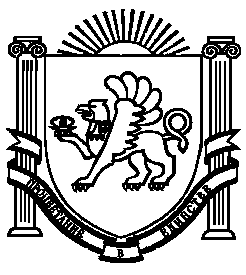 